CITY OF NEVADA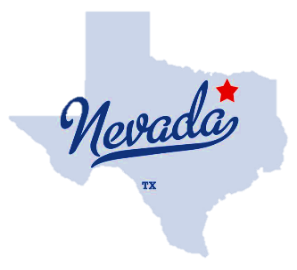 424 E FM 6 NEVADA, TX 75173 | 972-853-0027AGENDA JOINT MEETINGIMPACT FEE COMMITTEEPLANNING AND ZONING COMMISSIONTuesday, January 25, 20227:00PM at City HallCall to Order and Declaration of Quorums for both Impact Fee Committee and the Planning and Zoning Commission. In the event one of the two does not have a quorum, the other will proceed. Selection of Chair and Vice Chair of each of the Impact Fee Committee and the Planning and Zoning CommissionJoint review of the duties of the Committee and the Commission. City Attorneypowers and dutiesZoning categoriesComprehensive Plan for the cityMaster throughfare planZoning plansRequired steps for eachRequired steps for development of impact feesStatus of city maps, planning. Engineering issues—City Engineer 5.. Public commentCitizens are invited to address the meeting with public comments. Comments regarding items for which notice has not been given will be limited to three minutes. Responses shall be in accordance with Sec. 551.042 of the Texas Government Code. Comments regarding an item on the agenda may be given before or during discussion of that item when recognized by the Chair. An intentional act intended to disrupt a Government meeting is a violation of law. 12. Adjournment / Closing - Time: ______I, Judy Hill, City Secretary, certify that the Agenda of the City of Nevada Impact Fee Committee and Planning and Zoning Joint  Meeting to be held on January 25, 2022, was posted at City Hall on January 22, 2022.							JUDY HILL, CITY SECRETARYNOTICE—A QUORUM OF CITY COUNCIL MEMBERS MAY ATTEND THIS MEETING.IF SO, NO ACTION OR DELIBERATION IS SCHEDULED FOR THE COUNCIL